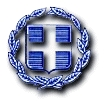 ΕΛΛΗΝΙΚΗ ΔΗΜΟΚΡΑΤΙΑ                     ΠΕΡΙΦΕΡΕΙΑ ΣΤΕΡΕΑΣ ΕΛΛΑΔΑΣ                                                                      ΔΗΜΟΣ ΑΜΦΙΚΛΕΙΑΣ-ΕΛΑΤΕΙΑΣ                                                         ΤΜΗΜΑ ΤΕΧΝΙΚΗΣ ΥΠΗΡΕΣΙΑΣ                       ΑΝΑΚΟΙΝΩΣΗΟ Δήμος Αμφίκλειας – Ελάτειας ζητά προσφορές για την εργασία: «ΣΥΝΤΗΡΗΣΗ ΠΑΙΔΙΚΟΥ ΣΤΑΘΜΟΥ ΕΛΑΤΕΙΑΣ»Οι εργασίες αφορούν συντήρηση του παιδικού σταθμού Ελάτειας και είναι οι παρακάτω:Επισκευή σε (6) κουφώματα αντικατάσταση χειρολαβών κουφωμάτων και κλειδαριών, τοποθέτηση (6) τεμαχίων σίτες αλουμινίου. Όλες οι εργασίες θα εκτελεστούν σύμφωνα με τις ισχύουσες Πρότυπες Τεχνικές Προδιαγραφές και τις εντολές της Υπηρεσίας.     Οι προσφορές θα κατατεθούν σε σφραγισμένο φάκελο  στην Τεχνική Υπηρεσία του Δήμου στο Δημοτικό Κατάστημα Ελάτειας έως την Δευτέρα 29/10/2012 στον κ. Γρίβα Κων/νο ή Κα Νικολάου Άννα τηλ. 2234350219 και 2234029173 (αντίστοιχα) και θα περιλαμβάνουν το σύνολο των απαιτούμενων εισφορών, κρατήσεων και Φ.Π.Α..       Απαραίτητα δικαιολογητικά: φωτοαντίγραφο φορολογικής και ασφαλιστικής ενημερότητας σε ισχύ.